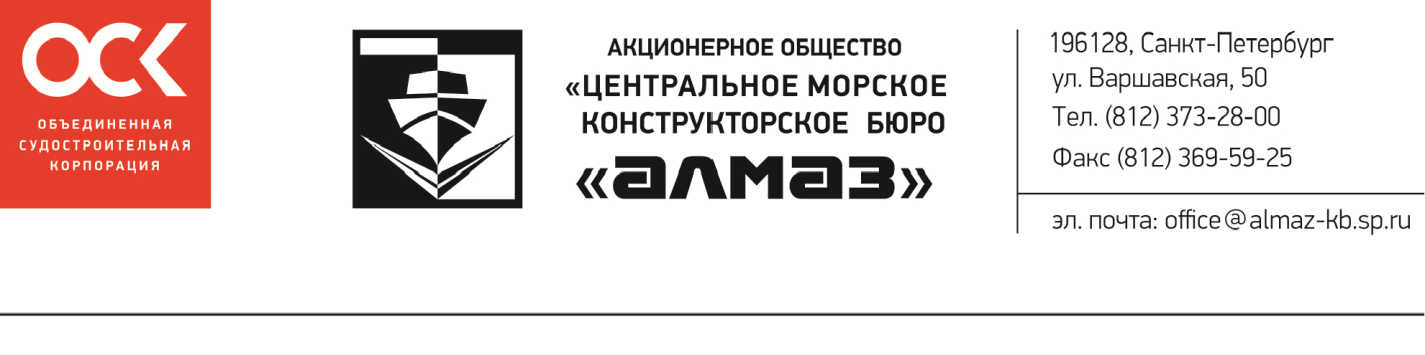 СООБЩЕНИЕо проведении внеочередного общего собрания акционеров акционерного общества «Центральное морское конструкторское бюро «Алмаз»Совет директоров АО «Центральное морское конструкторское бюро «Алмаз» извещает о проведении внеочередного общего собрания акционеров Общества.Полное фирменное наименование общества: Акционерное общество «Центральное морское конструкторское бюро «Алмаз». Место нахождения Общества: Российская Федерация, 196128, Санкт-Петербург, Варшавская ул., дом 50.Вид общего собрания: внеочередное общее собрание акционеров.Дата проведения собрания:  04 октября  2016 г.Время начала собрания: 16 часов 00 минут.            Место проведения собрания – 196128, г. Санкт-Петербург, ул. Варшавская  д. 50, комната 305.            Время начала регистрации участников собрания: 15 часов 00 минут.            Форма проведения собрания - собрание  (совместное присутствия акционеров для обсуждения вопросов повестки дня и принятие решений по вопросам, поставленным на голосование).             Идентификационные признаки акций, владельцы которых имеют право на участие в общем собрании акционеров: акция обыкновенная именная бездокументарная. Номер государственной регистрации и дата 1-01-04714-D от 28.11.2008 г. Номинал акции 1000 рублей.      Дата составления списка акционеров, имеющих право на участие во внеочередном общем собрании акционеров 22 августа 2016 г.ПОВЕСТКА ДНЯ: Досрочное прекращение полномочий членов Совета директоров Общества;Избрание членов Совета директоров Общества.Для регистрации в качестве  участника собрания  акционерам Общества необходимо иметь при  себе  паспорт  или  иной  документ,  удостоверяющий личность,  а  для  представителей  акционеров  -  также   доверенность на голосование, оформленную в соответствии с требованиями пункта 1 статьи 57 ФЗ "Об акционерных обществах" и пунктами 4 и 5  статьи  185  Гражданского кодекса Российской Федерации.      С информацией (материалами) по подготовке к проведению  внеочередного  общего  собрания  акционеров,  можно ознакомиться, начиная с  12 сентября 2016 года по  рабочим  дням  с  10  до  16 часов по адресу: 196128, г. Санкт-Петербург, ул. Варшавская, д. 50, приемная генерального директора Общества.       Телефон для справок  (812) 373-70-63Совет директоров